«Утверждено»

на заседании Антитеррористической комиссии

Томской области 28.10. 2009 Протокол № 5





ТИПОВАЯ ИНСТРУКЦИЯ
ПО ОРГАНИЗАЦИИ ЗАЩИТЫ ОБРАЗОВАТЕЛЬНЫХ УЧРЕЖДЕНИЙ
НА ТЕРРИТОРИИ ТОМСКОЙ ОБЛАСТИ
ОТ ТЕРРОРИСТИЧЕСКИХ УГРОЗ
И ИНЫХ ПОСЯГАТЕЛЬСТВ ЭКСТРЕМИСТСКОГО ХАРАКТЕРА


г. Томск – 2012


Введение

Организация антитеррористической безопасности

образовательного учреждения

^ 1. Система обеспечения безопасности образовательных учреждений Томской области

Система безопасности образовательных учреждений Томской области – это комплекс организационно-технических мероприятий, осуществляемых департаментом общего образования Томской области, комитетом по высшему профессиональному образованию Администрации Томской области, Управлением среднего профессионального и начального профессионального образования Томской области, муниципальными органами управления образованием и образовательными учреждениями во взаимодействии с органами власти, правоохранительными и иными структурами с целью обеспечения постоянной готовности образовательных учреждений к безопасной повседневной деятельности, а также к действиям в случае угрозы или возникновения чрезвычайных ситуаций.

Формируется и достигается в процессе реализации следующих основных мероприятий:

^ 1. Организация физической охраны ОУ

Ее задачи: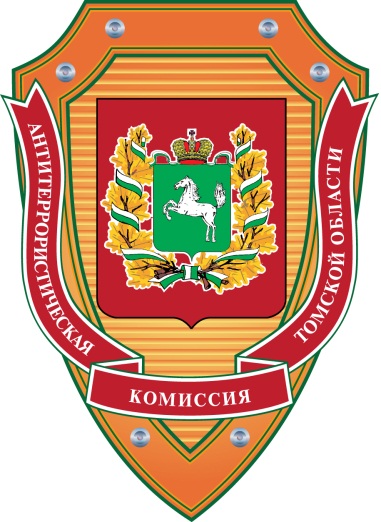 
контроль и обеспечение безопасности объекта и его территории с целью своевременного обнаружения и предотвращения опасных проявлений и ситуаций;
осуществление пропускного режима, исключающего несанкционированное проникновение на объект граждан и техники;
защита персонала и обучающихся от насильственных действий в образовательном учреждении и на его территории.
Осуществляется путем привлечения сил подразделений вневедомственной охраны органов внутренних дел, частных охранных предприятий имеющих лицензию на осуществление частной охранной деятельности, выданную органами внутренних дел. 

^ 2. Организация инженерно-технической укрепленности охраняемого объекта (ограждения, решетки, металлические двери и запоры, противотаранные устройства и др.). Предназначены для оказания помощи сотрудникам охраны при выполнении ими служебных обязанностей по поддержанию общественного порядка и безопасности в повседневном режиме и в ЧС.

3. Организация инженерно-технического оборудования образовательного учреждения

Включает в себя системы:
охранной сигнализации (в т.ч. по периметру ограждения);
тревожно-вызывной сигнализацией (образованную локально или выведенную на «01»);
телевизионного видеонаблюдения;
ограничения и контроля за доступом (т.н. «рамки» с целью обнаружения оружия, ВВ, др. опасных предметов);
радиационного контроля и контроля химического состава воздуха.
4. Плановая работа по антитеррористической защищённости ОУ («Паспорт безопасности (антитеррористической защищённости) образовательного учреждения»)

5. Обеспечение контрольно-пропускного режима.

6. Выполнение норм противопожарной безопасности.

7. Выполнение норм охраны труда и электробезопасности.

8. Плановая работа по вопросам гражданской обороны.

9. Взаимодействие с правоохранительными органами и другими структурами и службами.

10. Правовой всеобуч, формирование современной культуры безопасности жизнедеятельности.

11. Финансово-экономическое обеспечение мероприятий.

Предусматривает также работу по проверке законности и целесообразности различных договорных обязательств, проверку и анализ экономической эффективности работы с охранными предприятиями, а также организациями, фирмами, партнерами, участвующими в реализации мероприятий по вопросам обеспечения безопасности.

Формы и методы работы в области организации безопасности и антитеррористической защищённости объектов образования:
обучение педагогического персонала, сотрудников и обучающихся;
взаимодействие с органами исполнительной власти;
взаимодействие с правоохранительными структурами;
квалифицированный подбор охранных предприятий и сотрудников охраны;
проведение плановых и внеплановых проверок по всем видам деятельности, обеспечивающим безопасность и антитеррористическую защищённость образовательных учреждений;
совершенствование материально – технической базы и оснащенности образовательных учреждений техническими средствами охраны и контроля;
изучение и совершенствование нормативно – правовой базы в области комплексной безопасности объектов системы образования.
^ 2. Мероприятия по снижению риска и смягчению последствий террористических акций.

Противодействие терроризму в организациях осуществляется путем проведения мероприятий, направленных на снижение рисков терактов и защиту от опасностей, связанных с ними, а также путем содействия органам, ведущим борьбу с терроризмом.

Система органов и структур, занимающихся вопросами борьбы с терроризмом, включает в себя:
на федеральном уровне – Правительство Российской Федерации, федеральные органы исполнительной власти в сфере их деятельности (№ 35 – ФЗ от 06.03.2006);
на уровне субъекта федерации (Томская область) – Губернатор области, местные органы исполнительной власти.
Координаторами деятельности органов власти являются антитеррористические комиссии.

Национальный антитеррористический комитет, антитеррористические комиссии в субъектах Российской Федерации созданы в соответствии с Указом Президента РФ от 15.02.2006 № 116 «О мерах по противодействию терроризму».

Антитеррористическая комиссия Томской области функционирует по Постановлению Губернатора Томской области «О создании антитеррористической комиссии Томской области» от 05.06.2007 № 57 для проведения в Томской области государственной политики в сфере борьбы с терроризмом.

^ Муниципальная антитеррористическая комиссия создаётся по распоряжению главы города (района).

Антитеррористические комиссии осуществляют свою деятельность в соответствии с планом деятельности или с возникшей необходимостью.

В образовательном учреждении снижение риска терактов достигается путем проведения комплекса мероприятий.

^ К комплексу мер по противодействию терроризму относятся:
правовые – доведение до персонала образовательного учреждения требований федеральных законов и постановлений (осуществляется в рамках системы подготовки и в рамках пропаганды знаний в области защиты от ЧС);
информационные – разоблачение всей сути и опасности терроризма, его целей и т. д. (беседы, лекции, использование справочно-информационных стендов);
административные – издание приказов, распоряжений о соблюдении установленных правил, о назначении ответственных лиц за проведение защитных мероприятий. 
Знания о терроризме, как наиболее опасном преступном явлении сегодняшнего дня, умение его предупредить, правильно вести себя при его угрозе дают возможность защитить себя и окружающих от последствий теракта.

Применительно к правоотношениям в области дошкольного и общего образования (всех уровней) основным нормативно – правовым актом, содержащим положения об обеспечении безопасности участников образовательного процесса, является действующая редакция Закона РФ от 10.07.92 № 3266-1 «Об образовании» (далее – Закон об образовании), который в подп. 3 ч. 3 ст. 32 устанавливает ответственность образовательного учреждения за жизнь и здоровье обучающихся, воспитанников, а также работников данного учреждения во время образовательного процесса.

Положения вышеуказанной статьи основаны на общепринятых нормах международного и Российского законодательства в области защиты прав человека, и в частности ребенка. Так, ст. 6 Конвенции о правах ребенка, вступившей в силу для нашего государства с 15.09.90 в результате ратификации ее постановлением Верховного Совета СССР от 13.06.90 № 15591, закрепляет право каждого ребенка на жизнь, выживание и здоровое развитие. В свою очередь Конституция РФ гарантирует каждому гражданину нашей страны право на жизнь (ч. 1 ст. 20), личную неприкосновенность (ч. 1 ст. 22), а также предусматривает государственную защиту детства (ч. 1 ст. 38 и п. «ж» ч. 1 ст. 72). 

В развитие этих положений Федеральный закон от 24.07.98 № 124 – ФЗ 
«Об основных гарантиях прав ребенка в Российской Федерации» (с изм. и доп.) декларирует, что при осуществлении деятельности в области образования и воспитания ребенка в образовательном учреждении права ребенка (в т. ч. на жизнь и личную неприкосновенность) не могут ущемляться (ч. 1 ст. 9).

Кроме того, в нормативно-правовых актах, регулирующих деятельность образовательных учреждений различных типов и видов, также говорится о гарантированном Конституцией РФ праве каждого воспитанника на охрану жизни и здоровья. Например, п. 4 Типового положения о дошкольном образовательном учреждении, утв. постановлением Правительства РФ от 12.10.2008 № 666, в качестве основной задачи ДОУ (независимо от вида) определяет охрану жизни и укрепление здоровья детей. Помимо этого требования об охране жизни и здоровья детей (а также работников образовательных учреждений) содержатся, в частности, в п.п. 4 и 7 Типового положения об общеобразовательном учреждении (утв. постановлением Правительства РФ от 19.03.01 № 196 (с изм. и доп.), п. 8 Типового положения об образовательном учреждении дополнительного образования детей (утв. постановлением Правительства РФ от 07.03.95 № 233 (с изм. и доп.), п. 3 Типового положения о специальном (коррекционном) образовательном учреждении для обучающихся воспитанников с отклонениями в развитии утв. постановлением Правительства РФ от 12.03.97 № 288 (с изм. и доп.).

На федеральном уровне вопросами обеспечения безопасности образовательных учреждений занимается Федеральное агентство по образованию (Рособразование) согласно отраслевой программе «Безопасность образовательного учреждения». План мероприятий по исполнению данной программы утверждается агентством ежегодно и включает в себя в качестве основных направлений противопожарные и антитеррористические мероприятия. Последние реализуются в соответствии с требованиями, изложенными в Указе Президента РФ от 13.09.04 № 1167 «О неотложных мерах по повышению эффективности борьбы с терроризмом», а противопожарные мероприятия осуществляются исходя из требований Федерального закона от 21.12.94 № 69 – ФЗ «О пожарной безопасности» (с изм. и доп.) и иных нормативно-правовых актов (в т. ч. ведомственных), принятых во исполнение данного федерального закона. 

Отметим, что на сегодняшний день у любого образовательного учреждения имеется достаточный набор правовых оснований для принятия мер по обеспечению собственной безопасности и безопасности участников образовательного процесса.

В качестве основных направлений организации безопасности образовательных учреждений, при реализации которых требуется выделение значительных денежных средств, необходимо:
обеспечение учреждения сигналом тревоги на случай террористического акта и телефоном (могут быть использованы для мероприятий как антитеррористической, так и пожарной безопасности);
обеспечение учреждения аппаратурой наружного и внутреннего наблюдения;
охрана учреждения специальными организациями, имеющими лицензию на право осуществления данной деятельности, на основании договора;
Приведенный выше перечень не является исчерпывающим, и каждое образовательное учреждение исходя, из специфики своей деятельности может включить в него дополнительные мероприятия, направленные на обеспечение безопасности конкретного образовательного учреждения. 

Документы по антитеррористической безопасности, разрабатываемые в образовательных учреждениях находящихся на территории Томской области, для удобства работы с ними и обеспечения единого порядка хранения сводятся в папки:

^ Папка № 1 – Законодательные и нормативные акты по антитеррористической защищённости;

Папка № 2 – Нормативные документы по организации антитеррористической работы в образовательном учреждении.


^ ПАПКА № 1

Законодательные и нормативные акты

по антитеррористической защищённости


В папке должны находиться: Федеральные законы, Указы Президента Российской Федерации, Постановления Правительства Российской Федерации, приказы и другие документы МЧС России, Законы, постановления Томской области, приказы, инструктивные письма, изданные департаментом общего образования Томской области, комитетом по высшему профессиональному образованию Администрации Томской области, Управлением среднего профессионального и начального профессионального образования Томской области, касающиеся антитеррористической защищённости, муниципальные постановления, приказы, инструктивные письма,

1. ^ Закон РФ от 5 марта 1992 года № 2446-I «О безопасности» (с изменениями от 25 декабря 1992 года, 25 июля 2002 г.). 

Настоящий Закон закрепляет правовые основы обеспечения безопасности личности, общества и государства, определяет систему безопасности и ее функции, устанавливает порядок организации и финансирования органов обеспечения безопасности, а также контроля и надзора за законностью их деятельности.

^ 2. Федеральный закон от 6 марта 2006 года № 35-ФЗ «О противодействии терроризму».

Настоящий Федеральный закон устанавливает основные принципы противодействия терроризму, правовые и организационные основы профилактики терроризма и борьбы с ним, минимизации и (или) ликвидации последствий проявлений терроризма, а также правовые и организационные основы применения Вооруженных Сил Российской Федерации в борьбе с терроризмом.

^ 3. Указ Президента РФ от 12 мая 2009 года № 537 «О стратегии национальной безопасности Российской Федерации до 2020 года».

4. Указ Президента от 15 февраля 2006 № 116 «О мерах по противодействию терроризма».

5. Федеральный закон от 11 марта 1992 года № 2487-1 «О частной детективной и охранной деятельности в Российской Федерации» 
(с изменениями от 22 декабря 2008 года).

6. Письмо Министерства образования РФ «О проведении занятий по вопросам противодействия химическому и биологическому терроризму» 
от 15 октября 2001 г. № 42-15/42-11.

7. Типовая инструкция по организации охраны и обеспечению безопасности учреждений образования в Томской области.


^ ПАПКА № 2 

Нормативные документы 

по организации антитеррористической работы в образовательном учреждении

1. Приказ директора образовательного учреждения о создании антитеррористической группы, утверждении системы работы по противодействию терроризму и экстремизму, утверждении Положения о антитеррористической группе (приложение № 1).

2. Приказ об организации охраны, пропускного и внутри объектового режимов работы в зданиях и на территории (приложение № 2).

3. Инструкция руководителю образовательного учреждения по обеспечению безопасности, антитеррористической защищённости сотрудников и обучающихся в условиях повседневной деятельности (приложение № 3).

4. План профилактической работы по предотвращению террористических актов (приложение № 4).

5. Инструкция персоналу по действиям при обнаружении предмета, похожего на взрывное устройство (приложение № 5).

6. Рекомендуемые зоны эвакуации и оцепления при обнаружении взрывного устройства или подозрительного предмета, который может оказаться взрывным устройством (приложение № 6).

7. Инструкция персоналу по действиям при поступлении угрозы террористического акта по телефону (приложение № 7).

8. Инструкция руководителю по действиям при поступлении угрозы террористического акта в письменном виде (приложение № 8).

9. Инструкция персоналу по действиям при захвате террористами заложников (приложение № 9). 

10. Инструкция по действиям постоянного состава и обучающихся в условиях возможного биологического заражения (приложение № 10).

11. Рекомендации по обеспечению охраны образовательного учреждения (приложение № 11):
виды, система, порядок и задачи охраны объектов;
общие положения;
организация делопроизводства;
меры инженерно-технической укреплённости образовательного учреждения;
оборудование образовательного учреждения техническими средствами;
создание системы оповещения;
организация взаимодействия администрации образовательного учреждения;
категорирование объектов возможных террористических посягательств;
рекомендации по разработке плана-схемы охраны образовательного учреждения при угрозе или совершении террористического акта;
оценка эффективности систем антитеррористической защиты и разработка перспективного плана оборудования инженерно-техническими средствами охраны и обеспечения безопасности образовательного учреждения;
рекомендации по обучению сотрудников образовательных учреждений действиям при возникновении террористических угроз и иных преступных посягательств.
12. Акт комиссионной проверки антитеррористической защищённости образовательного учреждения (приложение №12).

13. Рекомендации по заключению договоров на охрану учреждений образования (приложение №13):
образцы документов, находящихся на посту охраны;
инструкция по охране объекта;
уведомление ОВД о взятии объекта под охрану;
лицензия на осуществление частной охранной деятельности;
свидетельство о государственной регистрации ЧОП;
инструкция сотруднику охраны по пожарной безопасности;
инструкция сотруднику охраны при угрозе проведения террористического акта и обнаружении бесхозных предметов;
действия сотрудников охраны в ЧС;
зоны эвакуации и оценивания мест вероятного взрыва;
памятка сотрудника охраны;
личная карточка охранника;
удостоверение частного охранника;
журнал учёта посетителей;
журнал приёма, сдачи дежурств и контроля за несением службы;
журнал выдачи ключей и приёма помещений под охрану;
график несения службы охранниками;
список автомобилей, имеющих право въезда на территорию ОУ;
рабочая тетрадь охранника;
схема оповещения персонала;
расписание уроков и работы кружков, секций.
14. Паспорт безопасности (приложение № 14):
положение о паспорте безопасности;
аннотация;
возможные ситуации на объекте;
сведения о персонале объекта;
силы и средства охраны объекта;
план-схема охраны;
документация приложение;
приложение к пунктам паспорта безопасности (приложение № 1-8).
15. Памятка дежурному администратору образовательного учреждения о первоочередных действиях при угрозе террористического акта (приложение № 15).

16. Памятка руководителю образовательного учреждения о первоочередных действиях при угрозе террористического акта (приложение № 16).

17. Функциональные обязанности ответственного лица образовательного учреждения по выполнению мероприятий по антитеррористической защищённости (приложение № 17).

18. Примерное положение об организации пропускного режима в образовательном учреждении (приложение № 18).

19. Рекомендации руководителю образовательного учреждения по противодействию терроризму (приложение № 19).

20. Рекомендации руководителю образовательного учреждения по предотвращению террористических актов (приложение № 20).

21. Рекомендации должностному лицу при получении угрозы о взрыве (приложение № 21).

22. Рекомендации должностному лицу при обнаружении предмета, похожего на взрывоопасный (приложение №22).

23. Инструкция по ведению телефонного разговора при угрозе взрыва (приложение № 23).

24. Контрольный лист наблюдений при угрозе по телефону (приложение № 24).

25. Применяемые условные обозначения (приложение № 25).


^ Приказ составляется каждый год (перед началом учебного года до 25 августа).


Приложение №1

(вариант)


ПРИКАЗ

От «___» ____________ 201__ г. № _____ г. _____________


О создании антитеррористической группы,

утверждении системы работы по противодействию терроризму и экстремизму,

утверждении Положения о антитеррористической группе

(вариант)


В соответствии с рекомендациями по организации мероприятий по противодействию терроризму и экстремизму Антитеррористической комиссии Томской области

ПРИКАЗЫВАЮ:
Создать антитеррористическую группу в составе:

Руководителя - __________________ - __________________________________

фамилия, инициалы занимаемая должность


Члены группы: __________________ - __________________________________

фамилия, инициалы занимаемая должность

__________________ - __________________________________

фамилия, инициалы занимаемая должность

__________________ - ___________________________________

фамилия, инициалы занимаемая должность

__________________ - ___________________________________

фамилия, инициалы занимаемая должность
Утвердить Систему работы по противодействию терроризму и экстремизму (приложение 1).
Утвердить Положение о антитеррористической группе (приложение 2).
Контроль за выполнением настоящего приказа оставляю за собой.


Директор ______________ _____________

(роспись) (Ф.И.О.)


Приложение 1

к приказу от __________ № ____

(вариант)


^ Система

работы по противодействию терроризму и экстремизму


1. Совещания Группы проводятся в соответствии с планом работы Группы, но не реже одного раза в месяц, либо при необходимости безотлагательного рассмотрения вопросов, входящих в ее компетенцию.

Решения Группы принимаются открытым голосованием простым большинством голосов присутствующих на заседании членов Группы.

Решения, принимаемые Группой в соответствии с ее компетенцией, являются обязательными для всего персонала и учащихся образовательного учреждения.

2. Инструктажи проводятся в соответствии с планом работы Группы, но не реже двух раз за учебную четверть, либо при необходимости.

3. Контроль за выполнением основных мероприятий по противодействию терроризму и экстремизму осуществляется в соответствии с планом работы Группы.

Результаты текущего контроля руководитель Группы докладывает руководителю образовательного учреждения на первом служебном совещании каждого месяца, немедленно при необходимости принятия безотлагательных решений.

Результаты работы проверочных комиссий – перед составлением актов их работы.

Письменные доклады (отчеты) о результатах контроля хранятся в деле.

4. Взаимодействие с УМВД, УФСБ, УГОЧС, родительской общественностью осуществляется согласно плану работы образовательного учреждения при проведении совместных мероприятий по вопросам противодействия терроризму и экстремизму, но не реже одного раза в месяц, либо при необходимости безотлагательного рассмотрения вопросов, входящих в их компетенцию.

Взаимодействие с данными структурами и родительской общественностью поддерживается постоянно, в целях обеспечения безопасности обучающихся и персонала при ежедневном нахождении их в здании и на территории учреждения.

5. Культурно-спортивные и другие массовые мероприятия проводятся согласно планам работы образовательного учреждения. На каждое мероприятие разрабатывается план охраны образовательного учреждения и обеспечения безопасности при проведении массовых мероприятий в соответствии с требованиями Паспорта безопасности, или первый раздел Плана и вкладывается в Паспорт. Данный документ, с разработанными мероприятиями по обеспечению безопасности проведения каждого массового мероприятия, должен быть утвержден руководителем образовательного учреждения не менее чем за десять дней до его начала. Не позднее недельного срока, организуется взаимодействие с силовыми структурами, ведомствами и организациями, участвующими в обеспечении безопасности мероприятия. За сутки, сотрудниками УМВД производится проверка места проведения мероприятия и составляется Акт, разрешающий его проведение.

6. Доклады (отчеты) о выполненных мероприятиях представлять комиссии по противодействию терроризму и экстремизму муниципального управления образования ежеквартально (до 25 марта, 10 июня, 25 сентября, 10 ноября). О всех происшествиях и чрезвычайных ситуациях докладывать немедленно, а отчет представлять в течение пяти рабочих дней, с указанием проведенных мероприятий по недопущению и профилактике подобных случаев. Другую информацию представлять в сроки, определенные вышестоящими организациями. 


Приложение 2

к приказу от _________ № _____

(вариант)


ПОЛОЖЕНИЕ

об антитеррористической группе образовательного учреждения


1. Антитеррористическая группа (далее именуется – Группа) является координационным органом, обеспечивающим взаимодействие всего личного состава образовательного учреждения при выполнении мероприятий противодействия терроризму и обеспечения безопасности жизнедеятельности.

2. Группа руководствуется в своей деятельности Конституцией Российской Федерации, федеральными законами, указами и распоряжениями Президента Российской Федерации, постановлениями и распоряжениями Правительства Российской Федерации, департамента общего образования Томской области, комитета по высшему профессиональному образованию Администрации Томской области, Управления среднего профессионального и начального профессионального образования Томской области, других органов исполнительной власти и местного самоуправления, а также настоящим Положением.

Группа осуществляет свою деятельность во взаимодействии с органами исполнительной власти и местного самоуправления, а также заинтересованными организациями.

3. Основной целью деятельности Группы является разработка и внедрение комплекса мероприятий по противодействию терроризму и обеспечению безопасности образовательного учреждения.

4. Основными задачами Группы являются:
анализ информации о состоянии терроризма и тенденциях его развития на территории муниципального образования;
координация деятельности образовательного учреждения с органами исполнительной власти и силовыми ведомствами, осуществляющими борьбу с терроризмом, в целях достижения согласованности действий по предупреждению проявлений терроризма и обеспечения безопасности;
планирование и осуществление мероприятий, направленных на противодействие терроризму и обеспечение безопасности жизнедеятельности образовательного учреждения;
выработка предложений по совершенствованию системы мероприятий противодействия терроризму и обеспечения безопасности учреждения.
5. Группа имеет право:
принимать в пределах своей компетенции решения, необходимые для организации и осуществления мероприятий противодействия терроризму и обеспечения безопасности образовательного учреждения;
запрашивать у государственных, общественных и иных организаций и должностных лиц документы, материалы и информацию, необходимые для выполнения, возложенных на нее задач;
привлекать должностных лиц и специалистов органов государственной власти, органов местного самоуправления, организаций (по согласованию с их руководителями) и представителей родительской общественности для участия в работе Группы;
вносить в установленном порядке предложения по входящим в компетенцию Группы вопросам, требующим решения руководителя образовательного учреждения;
осуществлять контроль за ходом выполнения решений Группы.
6. Руководитель Группы:
осуществляет руководство деятельностью Группы;
подписывает принятые Группой решения;
принимает решение о проведении совещаний Группы при необходимости безотлагательного рассмотрения вопросов, входящих в ее компетенцию;
распределяет обязанности между членами Группы;
осуществляет контроль за ходом выполнения решений Группы.
7. Члены Группы обязаны:
присутствовать на совещаниях Группы, участвовать в обсуждении рассматриваемых вопросов и выработке по ним решений;
выполнять обязанности и поручения, определенные руководителем Группы; 
принимать участие в осуществлении контроля за ходом выполнения решений Группы;
при невозможности присутствия на совещании (в экстренном случае) заблаговременно извещать об этом ответственного руководителя Группы;
в случае необходимости направлять руководителю Группы свое мнение по вопросам повестки дня в письменном виде.


Приложение № 2

(вариант)

(Полное наименование образовательного учреждения)


ПРИКАЗ


от «__» _________ 201_ г. № ___ г. __________ 


Об организации охраны, пропускного и внутриобъектового режимов

работы в зданиях и на территории

(наименование образовательного учреждения)

в 201_/201_ учебном году


В целях обеспечения надежной охраны зданий, помещений и имущества, безопасного функционирования образовательного учреждения, своевременного обнаружения и предотвращения опасных ситуаций, поддержания порядка и реализации мер по защите персонала, обучающихся (воспитанников) в период их нахождения на территории, в зданиях, сооружениях и упорядочения работы образовательного учреждения

ПРИКАЗЫВАЮ:

1. Осуществлять непосредственную охрану здания (наименование образовательного учреждения) на договорной основе с (наименование охранного предприятия) охранниками одного (если более – указать количество) круглосуточного поста(ов).

1.1. Место для несения службы охранника(ов) определить - .

Для размещения имущества поста, личных вещей охранников и места их отдыха выделить помещение (комната № __).

1.2. Порядок работы поста, обязанности охранников определить соответствующими инструкциями, согласно приложения № __ к договору на оказание охранных услуг образовательному учреждению от __ №___ и положениями настоящего приказа.

2. В целях исключения нахождения на территории и в здании(ях) образовательного учреждения посторонних лиц и предотвращения несанкционированного доступа порядок пропуска установить:

2.1. В здание(я) и на территорию образовательного учреждения обеспечить только санкционированный доступ должностных лиц, персонала, обучающихся (воспитанников), посетителей и транспортных средств.

2.2. Право санкционированного доступа вышеуказанной категории лиц и транспорта на объекты и территорию образовательного учреждения дают документы, указанные в настоящем приказе (приложение № ___).

2.3. Оформление, учет и выдачу пропусков, составление списков, вопросы согласования доступа лиц в образовательное учреждение, въезда транспортных средств на территорию, изъятие недействительных пропусков и уничтожение их в установленном порядке возложить на _______________.

2.4. Разрешить пропуск в здание посетителей по устным и письменным заявкам должностных лиц образовательного учреждения, подаваемых на пост охраны.

Прием устных заявок на пропуск посетителей, не имеющих пропускных документов, регистрировать в специальном журнале поста охраны.

Право дачи разрешения на вход посетителей (въезд, выезд транспорта), дачи устных распоряжений и утверждения письменных заявок на пропуск в образовательное учреждение и на закрепленную территорию имеют должностные лица, указанные в списке (приложение № _________).

2.5. Вход в здание образовательного учреждения лицам, не имеющим постоянного пропуска, разрешать только при наличии у них документа, удостоверяющего личность, после регистрации в журнале учета посетителей. Ввоз (внос) или вывоз (вынос) имущества образовательного учреждения осуществлять только при наличии материального пропуска и с разрешения материально ответственных должностных лиц образовательного учреждения, указанных в списке (приложение №__). Контроль за соответствием вносимого (ввозимого), выносимого (вывозимого) имущества возложить на охрану.

2.6. Круглосуточный доступ в здание образовательного учреждения разрешить должностным лицам, педагогическому составу и обслуживающему персоналу согласно списка (приложение №__), а лицам, осуществляющим дежурство – по дополнительному списку (графику дежурства), утвержденному мною и заверенного печатью.

2.7. Проезд технических средств и транспорта для уборки территории и вывоза мусора, завоза материальных средств и продуктов осуществлять с той стороны, где расположены хозяйственные помещения (въезд № __).

Контроль пропуска (как при въезде, так и при выезде) вышеуказанных средств возложить на охрану, а контроль за работой этих средств на объектах учреждения возложить на _____________.

3. В целях упорядочения работы образовательного учреждения установить следующий распорядок:
рабочие дни- ;
нерабочие дни - ;
рабочее время по рабочим дням - ;
учебные часы занятий: 
1-й час с____ до ____;

2-й час с____ до ____;

3-й час с____ до ____;

4-й час с____ до ____;

и т. д.;
перерывы между часами занятий определить - ____ минут;
перерыв на обед с до_______ ;
указываются другие мероприятия (проводимые ежедневно и в рабочие дни недели) и время их проведения.
4. Заместителю по безопасности жизнедеятельности:

4.1. Организовать перед началом каждого рабочего дня проведение следующих проверок: безопасности территории вокруг здания(ий) образовательного учреждения, состояния пломб на дверях запасных выходов, подвальных и хозяйственных помещений; состояния холла(ов), мест для раздевания и хранения верхней одежды, лестничных проходов; безопасного содержания электрощитов и другого специального оборудования; исправности открывающихся решеток на окнах помещений первого этажа(ей) здания(ий) (если имеются).

4.2. Лично контролировать, совместно с дежурным преподавателем (педагогом), прибытие и порядок пропуска обучающихся и сотрудников перед началом занятий; при необходимости оказывать помощь охране и принимать решение на пропуск обучающихся и сотрудников в случаях отсутствия у них пропускных документов.

4.3. Особое внимание уделять проверке безопасности содержания мест проведения общих мероприятий в учреждении (актовых, лекционных залов, спортивных сооружений, площадок на территории учреждения, др. мест).

4.4. Плановые проверки состояния пропускного режима, наличия и порядка ведения документации, состояния и исправности технических средств охраны, содержания запасных выходов проводить не реже двух раз в месяц; результаты контроля заносить в журнал учета проверок состояния пропускного режима и технических средств охраны должностными лицами.

5. Преподавательскому (педагогическому) составу:

5.1. Прибывать на свои рабочие места за ___ минут до начала занятия. Непосредственно перед началом занятия визуальным осмотром проверять аудиторию (место проведения занятия) на предмет безопасного состояния и исправности оборудования, отсутствия подозрительных и опасных для жизни и здоровья обучающихся предметов и веществ.

5.2. Прием родителей (посетителей) проводить на своих рабочих местах и в специально выделенном помещении (комната № __) с __до __ часов в рабочие дни.

5.3. Оформление заявок или получение разрешения на пропуск родителей и посетителей в здание образовательного учреждения осуществлять только в установленном порядке (п. 2.4 наст. приказа).

6. Ответственными за надлежащее состояние и содержание помещений (зданий, строений) назначить:

1)_____________________________________ ;

2)_____________________________________ ;

и т. д. (в каждой графе указываются номера, наименование помещений, в т. ч. подвальных, чердачных, хозяйственных, а также отдельных зданий, строений, должность, фамилия и инициалы ответственного лица).

7. Ответственным за вышеуказанные помещения, здания и строения:

7.1. Постоянно контролировать их безопасное содержание и эксплуатацию установленного оборудования; обеспечивать сохранность имущества и документации, соблюдение установленного режима работы, выполнение правил эксплуатации, пожарной и электрической безопасности, своевременную уборку и сдачу под охрану.

7.2. Назначить ответственных, а при отсутствии возможности назначения таковых отвечать лично, за обесточивание электрооборудования, отключение газового оборудования по окончании рабочего дня и в случаях экстренной необходимости.

7.3. Категорически запретить проведение временных огневых и других опасных работ без моего (либо лица исполняющего мои обязанности) письменного разрешения и предварительной организации надежных противопожарных и защитных мер.

7.4. Помещения и места расположения оборудования, имеющего повышенную пожарную, электрическую, травматическую опасность, обозначить стандартными знаками предупреждения.

7.5. Во всех помещениях иметь описи находящегося в них оборудования и имущества, а на каждом этаже здания, на хорошо видных местах, иметь схемы эвакуации людей и имущества при пожаре и в случае возникновения чрезвычайных ситуаций.

7.6. Запретить в учебных классах, кабинетах, лабораториях хранение посторонних предметов, учебного оборудования и другого имущества, проведение опытов и других видов работ, не предусмотренных утвержденным перечнем и программой.

7.7. Сигналы оповещения, порядок проведения эвакуации людей и имущества довести до всего персонала и обучающихся.

7.8. На дверях запасных выходов, чердачных помещений, технических этажей и подвалов, других закрытых на замок помещений, в которых не находятся люди, разместить таблички с указанием фамилии и инициалов ответственного за эти помещения и места хранения ключей.

Во время проведения занятий (мероприятий) в помещениях первого этажа распашные решетки должны содержаться с открытыми замковыми устройствами и запираться снова по окончании занятий (мероприятий) (при наличии).

Бытовой мусор, строительные и производственные отходы собирать только на специально выделенной площадке, в контейнеры, с последующим их вывозом, специально оборудованным транспортом.

Исключить сжигание мусора, использованной тары, отходов и т. п., а также разведение костров на территории образовательного учреждения.

7.9. Содержать в исправном, рабочем состоянии освещение территории, входов в здания, оборудованных площадок и всех помещений.

8. Контроль за исполнением приказа оставляю за собой.


Руководитель образовательного 

учреждения _________ __________ 


Примечание:

В приказе образовательных учреждений с круглосуточным пребыванием детей, относящихся к категории маломобильных (инвалиды с нарушениями опорно-двигательного аппарата, с недостатками зрения и дефектами слуха), необходимо указать меры по обеспечению своевременного получения ими доступной и качественной извещающей информации о пожаре, чрезвычайной ситуации, включающей дублированную звуковую, световую, визуальную сигнализацию, подключенную к единой системе оповещения.

Дополнительные меры по организации допуска, порядку проведения, обеспечению безопасности указываются устроителям мероприятий с массовым участием людей (дискотеки, вечера, представления и т.д.).


Приложение № 3

(вариант)

Инструкция

руководителю образовательного учреждения по обеспечению безопасности, антитеррористической защищённости сотрудников и обучающихся в условиях повседневной жизнедеятельности


В своей деятельности по обеспечению безопасности руководитель образовательного учреждения должен руководствоваться следующими положениями.

1. Знать требования руководящих документов по предупреждению проявлений и борьбе с терроризмом, а именно:
Федеральный закон от 06.03.2006 № 35 – ФЗ «О противодействии терроризму»;
Указ президента от 15.02.2006 № 116 «О мерах по противодействию терроризма».
другие приказы и распоряжения по подготовке и проведению массовых мероприятий, организации выездов на экскурсии и мероприятия, по безопасному содержанию учреждений и зданий.
2. Организовать и лично руководить планированием мероприятий по обеспечению безопасности, антитеррористической защищённости обучающихся и сотрудников вверенного учреждения:
руководить разработкой и внесением соответствующих дополнений, изменений разделов Паспорта безопасности образовательного учреждения; Плана профилактических работы по предотвращению террористических актов;
издать приказы по организации охраны, пропускного и внутреннего режима в учреждении, организации работы по безопасному обеспечению учебного процесса образовательного учреждения на учебный год;
руководить разработкой и утвердить планы проведения тренировок и учений в учреждении по ГО по эвакуации людей и имущества; проведения мероприятий на случай ликвидации последствий чрезвычайных ситуаций;
руководить разработкой инструкций, памяток по обеспечению безопасности, противодействию терроризму, экстремизму;
включить в годовые и месячные планы воспитательной работы мероприятия по проведению встреч коллективов образовательных учреждений с представителями правоохранительных органов, ОВД районов, УФСБ, ГО и ЧС, ГПС, руководством охранных предприятий, представителями органов местного самоуправления; беседы, диспуты, вечера на темы, раскрывающие сущность терроризма, экстремизма, методы организации и проведения ими своих зверских замыслов и акций; по повышению бдительности и умению распознать террористов, предупредить осуществление их замыслов.
3. Определить порядок контроля и ответственных сотрудников за ежедневный осмотр состояния ограждений, закрепленной территории, имеющихся и строящихся (находящихся в ремонте) зданий, сооружений, завоза продуктов и имущества, содержания спортивных комплексов и сооружений, конференц-залов и других аудиторий и помещений.

4. Исключить прием на работу в образовательное учреждение в качестве обслуживающего и технического персонала для проведения ремонтов, какого-либо другого обслуживания, непроверенных и подозрительных лиц, лиц, не имеющих регистрации на проживание. Допущенных к проведению каких-либо работ, строго ограничивать сферой и территорией их деятельности. Поручать надзор и контроль за их деятельностью, выполнением ими требований установленного режима конкретным ответственным лицам из администрации образовательного учреждения.

5. Обязать педагогов образовательного учреждения проводить предварительную визуальную проверку мест проведения занятий с обучающимися на наличие предметов, которые могут оказаться взрывными устройствами.

6. Согласовывать с ГИБДД в порядке и сроки, определённые Положением об организации сопровождения транспортных средств, осуществляющих организационные перевозки групп детей и учащихся Госавтоинспекцией Томской области.

7. Для принятия мер по обеспечению безопасности, антитеррористической защищённости при проведении общешкольных мероприятий, руководствоваться паспортом безопасности. Лично проводить инструктажи должностных лиц, ответственных за закрепленные участки деятельности, лиц, обеспечивающих мероприятие, в т.ч. принимающих непосредственное участие в этом мероприятии родителей.

8. Усилить укрепленность въездов на территорию (воротами, шлагбаумами, противотаранными средствами), входов в здания и помещения. 

9. Запретить несанкционированный въезд, размещение автотранспорта на территории образовательных учреждений.

10. Исключить пользование территорией, в каких либо целях (коммерческой, хозяйственной, для выгула животных, организации время препровождения и распития спиртных напитков) круглосуточно.

11. Добиться исполнения администрацией городов и районов о запрещении самовольного размещения и об эвакуации контейнеров, гаражных устройств и других несанкционированных построек, находящихся на территориях образовательных учреждений или в непосредственной близости от образовательного учреждения, запрета на складирование и хранение каких-либо опасных материалов.

12. Установить и содержать постоянно жесткий пропускной режим в образовательное учреждение, особое внимание уделить исключению несанкционированного доступа лиц через хозяйственные входы. Для оказания помощи в проведении контроля за массовым входом и выходом обучающихся и сотрудников учреждения, назначать в помощь охране дежурных педагогических работников.

С началом занятий (по решению руководителя, в зависимости от вида образовательного учреждения) необходимо содержать входы закрытыми на устройство (засов, ограничитель открывания двери – цепочку или дублирующую дверь, закрывающуюся решетку).

Диалог с посетителями, в т.ч. лицами, прибывшими для проверки, начинать с проверки наличия у них документов, удостоверяющих личность, и предписания на право проверки. Допуск производить после соответствующего разрешения должностного лица, имеющего на это полномочия (определенного приказом по образовательному учреждению). Не разрешать посетителям бесконтрольно обходить учреждение, оставлять какие-либо принесенные с собой вещи и предметы.

13. Все запасные выходы содержать в исправном состоянии, закрытыми на легко открываемые запоры. Определить ответственных за их содержание на случай экстренной необходимости эвакуации людей и имущества.

14. Иметь систему звонкового и громкоговорящего оповещения сотрудников и обучающихся для доведения сигналов и соответствующих команд, систему аварийной подсветки указателей маршрутов эвакуации.

15. Определить порядок, периодичность проверок, ответственных лиц за исправное содержание противопожарных средств.

В приказе по учреждению назначить нештатную пожарную группу из подготовленных сотрудников для ликвидации возгораний и борьбы с пожаром до прибытия пожарных команд, группу лиц, обеспечивающих организованную эвакуацию обучающихся и сотрудников.

16. Ежедневно контролировать состояние охраны, требовать надлежащего выполнения ими охранных функций согласно договорным обязательствам. Требовать от руководства охранного предприятия постоянного контроля за несением службы охранников и укомплектования поста документацией в соответствии с утвержденным перечнем документов.

17. Четко определить порядок посещения образовательного учреждения родителями, порядок сопровождения и места ожидания, встречи детей; порядок допуска детей, задержавшихся по каким-либо причинам.

18. Оборудовать и содержать в местах широкого доступа обучающихся и родителей наглядную агитацию по недопущению правонарушений и ответственности за ложные сообщения об угрозах террористических актов («телефонный терроризм»), а также информацию об охранной организации и стоимости охранных услуг.

19. Организовать и постоянно поддерживать взаимодействие с правоохранительными органами, ОВД районов, УФСБ, ГО и ЧС, ГПС, органами местного самоуправления.

20. О случаях обнаружения признаков подготовки или проведения возможных террористических актов, обо всех чрезвычайных происшествиях немедленно докладывать в департамент общего образования Томской области, комитет по высшему профессиональному образованию Администрации Томской области, Управление среднего профессионального и начального профессионального образования Томской области, правоохранительные органы, дежурные службы УМВД районов, УФСБ. 
